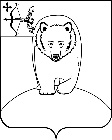 АДМИНИСТРАЦИЯ  АФАНАСЬЕВСКОГО  МУНИЦИПАЛЬНОГО ОКРУГА КИРОВСКОЙ  ОБЛАСТИРАСПОРЯЖЕНИЕ20.03.2024                                                                                                       № 246   пгт АфанасьевоВ целях координации работы по взаимодействию с работодателями в отношении лиц предпенсионного возраста, руководствуясь Федеральным законом от 06.10.2003 №131-ФЗ «Об общих принципах организации местного самоуправления в Российской Федерации» и Уставом Афанасьевского муниципального округа Кировской области:Утвердить план мероприятий по соблюдению предусмотренного трудовым законодательством запрета на ограничение трудовых прав и свобод граждан в зависимости от возраста и реализации мер, направленных на сохранение и развитие занятости граждан предпенсионного возраста на 2024 год согласно приложению 1.Утвердить график выезда специалистов по Афанасьевскому муниципальному округу с целью проведения встреч с гражданами предпенсионного возраста, работодателями территориальных управлений округа для оценки ситуации по осуществлению дальнейшей трудовой деятельности на предприятии, в организации, учреждении на 2024 год согласно приложению 2.Контроль за исполнением настоящего постановления возложить на заместителя главы администрации муниципального округа по экономике и финансам, начальника финансового управления.Настоящее распоряжение вступает в силу с момента подписания.Приложение 1УТВЕРЖДЕНраспоряжением администрацииАфанасьевского муниципального округа Кировской областиот 20.03.2024 № 246ПЛАНМЕРОПРИЯТИЙ ПО СОБЛЮДЕНИЮ ПРЕДУСМОТРЕННОГО ТРУДОВЫМ ЗАКОНОДАТЕЛЬСТВОМ ЗАПРЕТА НА ОГРАНИЧЕНИЕ ТРУДОВЫХ ПРАВ И СВОБОД ГРАЖДАН В ЗАВИСИМОСТИ ОТ ВОЗРАСТА И РЕАЛИЗАЦИИ МЕР, НАПРАВЛЕННЫХ НА СОХРАНЕНИЕ И РАЗВИТИЕ ЗАНЯТОСТИ ГРАЖДАН ПРЕДПЕНСИОННОГО ВОЗРАСТА НА 2024 ГОД________Приложение 2УТВЕРЖДЁНраспоряжением администрации Афанасьевского муниципального округа Кировской области от 20.03.2024 № 246График выезда специалистов по Афанасьевскому муниципальному округу с целью проведения встреч с гражданами предпенсионного возраста, работодателями территориальных управлений для оценки ситуации по осуществлению дальнейшей трудовой деятельности на предприятии, в организации, учреждении на 2024 годОб утверждении плана мероприятий по соблюдению предусмотренного трудовым законодательством запрета на ограничение трудовых прав и свобод граждан в зависимости от возраста и реализации мер, направленных на сохранение и развитие занятости граждан предпенсионного возраста на 2024 годГлава Афанасьевского муниципального округа                                                                   Е.М. Белёва№ п/пНаименование мероприятияОтветственный исполнительСрок исполненияВид документа (результаты мероприятия)1.Проведение мониторинга количества граждан предпенсионного возраста, не являющихся пенсионерами, которые обратились в КОГКУ «ЦЗН Афанасьевского района» с целью поиска подходящей работы (в том числе в связи с увольнением) и которым назначено пособие по безработицеКОГКУ «ЦЗН Афанасьевского района»Ежеквартально, не позднее 1-го числа месяца, следующего за отчетным месяцемИнформация по результатам проведенного мониторинга предоставляется в Управление экономического развития администрации Афанасьевского муниципального округа2.Проведение мониторинга количества высвобождаемых работников предпенсионного возраста в разрезе организаций и предприятий и в целом по всем организациям Афанасьевского муниципального округа в связи с сокращением либо ликвидацией предприятияКОГКУ «ЦЗН Афанасьевского района»Ежеквартально, не позднее 1-го числа месяца, следующего за отчетным месяцемОтчетная информация по перечню обращений граждан на 1-е число месяца, следующего за отчетным месяцем предоставляется в Управление экономического развития Афанасьевского муниципального округа3.Составление прогнозной оценки по количеству граждан предпенсионного возраста, подлежащих направлению на профессиональное обучение, переобучение, повышение квалификацииКОГКУ «ЦЗН Афанасьевского района», организации, в штате которых имеются работники предпенсионного возрастаПостоянноИнформация по прогнозной оценке по количеству граждан предпенсионного возраста, подлежащих направлению на профессиональное обучение, переобучение, повышение квалификации предоставляется на заседание межведомственной комиссии4.Составление и утверждение графика выезда специалистов с целью проведения встреч с гражданами от 50 лет и старше, работодателями территориальных управлений для оценки ситуации по осуществлению дальнейшей трудовой деятельности на предприятии, в организации, учрежденииМежведомственная комиссия1 квартал текущего годаГрафик выезда специалистов по Афанасьевскому муниципальному округу с целью проведения встреч с гражданами предпенсионного возраста, работодателями территориальных управлений для оценки ситуации по осуществлению дальнейшей трудовой деятельности на предприятии, в организации, учреждении на 2024 год утверждается протоколом межведомственной комиссии5.Мероприятия активной политики занятости населения и содействия в трудоустройстве:- содействие гражданам предпенсионного возраста в организации предпринимательской деятельности;- организация проведения ярмарок вакансий для граждан предпенсионного возрастаКОГКУ «ЦЗН Афанасьевского района»ПостоянноИнформация предоставляется на заседание межведомственной комиссии6.Заседание межведомственной комиссии по координации работы по взаимодействию с работодателями в отношении лиц предпенсионного возраста на территории Афанасьевского муниципального округаМежведомственная комиссияПо мере необходимости, но не реже одного раза в кварталВыписки из протоколов заседаний ежеквартально направлять в срок до 2 числа месяца, следующего за отчетным периодом (кварталом), в отдел по регулированию трудовых отношений управления ГСЗН Кировской области№ п/пСрок исполненияТерриториальные управления12 кварталАфанасьевское территориальное управление(д. Московская)23 кварталПашинское территориальное управление(д. Ромаши)34 кварталПашинское территориальное управление(п. Лытка)